Уважаемые ребята и родители! Лето-самая веселая и увлекательна пора. Это время, когда можно перечитать любимые произведения. Познакомиться с новыми книгами и героями. Я предлагаю список произведений лучшей детской литературы, которые, по возможности, нужно прочитать.1.А.Линдгрен «Малыш и Карлсон»2. К.Булычев «Приключения Алисы» и др.(серия книг про приключения Алисы Селезневой)3.К.Г.Паустовский Сказки и рассказы4.К.Д.Ушинский Рассказы и сказки5.В.Ю.Драгунский Денискины рассказы6.М.Ю.Дружков «Приключения Карандаша и Самоделкина» (серия книг)7.В.В.Бианки Рассказы8.А.Сент-Экзюпери «Маленький принц»9.П.Бажов «Серебряное копытце» и др.10.Е.Шварц «Сказка о потерянном времени»11.Н.Носов «Приключения Незнайки и его друзей», «Витя Малеев в школе и дома», "Веселая семейка", "Дневник Коли Синицына".12. Русские народные сказки.«Волшебное кольцо», «Царевна Несмеяна», «Летучий корабль», «Марья Моревна», «Иван-царевич и серый волк», «Финист – Ясный сокол», «Солнце, Месяц и Ворон Воронович», «Сказка о молодильных яблоках и живой воде»13. A. Гайдар. «Голубая чашка», «Горячий камень», «Чук и Гек», «Тимур и его команда» и др14. В.В.Голявкин «Тетрадки под дождём», «Наши с Вовкой разговоры», «Как я встречал Новый год», «Калейдоскоп»Заводим дневник внеклассного чтения (общая тетрадь 48 л)Делим страницу на столбикиЗаписываем информацию по прочитанным произведениям. В сентябре приносим дневник в школу. Делимся впечатлениями о запомнившихся книгах. Получаем отметки.Я желаю Вам хорошего отдыха, новых ярких впечатлений, новых открытий, новых друзей. До встречи в 3 классе!Дата (месяц)ФИО автора, название произведения, количество стрГлавные героиОсновная мысль произведения (можно пословицей)Чему учит произведениеиюньПример: П.П.Бажов «Серебряное копытце» 56 стр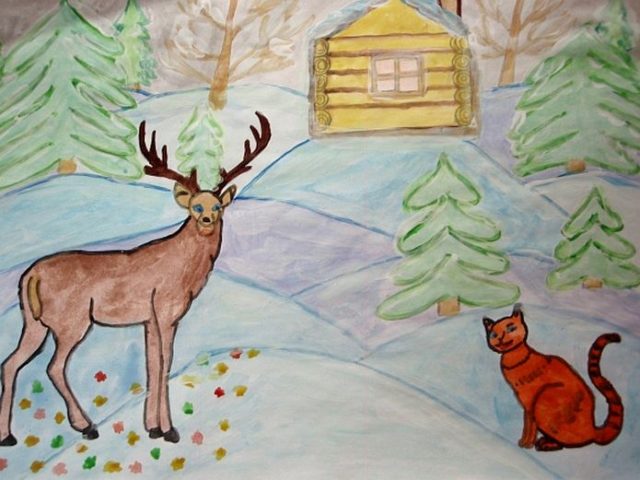 Кокованя -охотник , Даренка -сиротка , Муренка-кошка. …Людям с доброй душой обязательно будет удача.Быть добрым, чутким, верить в чудеса.